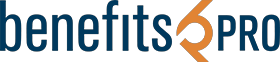 NOT FOR REPRINT  Click  to  print or Select 'Print' in your browser menu to print this document.Page printed from: https://www.benefitspro.com/2022/2022/02/01/how-the-supreme-court-ruling-on-northwesterns-403b-plan-could-affect-401k-fiduciaries/How the Supreme Court ruling on Northwestern's403(b) plan could affect 401(k) fiduciariesThe ruling on Northwestern's 403(b) plan will a  ect cases challenging imprudent  duciary actions with 401(k) plans as well.By C.J. Marwitz, editor, BenefitsPRO | February 01, 2022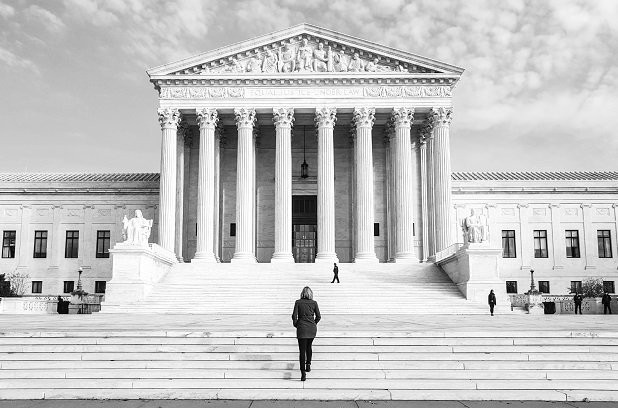 (//images.benefitspro.com/contrib/content/uploads/sites/412/2022/01/Supreme-Court-building-Scotus- black-and-white-stairs.jpg) (Photo: Shutterstock)In the recent  Supreme Court decision on Hughes v. Northwestern  University, retirement plan participants alleged plan   duciaries breached their duties. The fact that the case went as high  as the Supreme Court meant it attracted much attention  from the retirement industry. To get a clearer picture on the implications of the Supreme Court’s ruling, we turned to attorney Emily Seymour Costin, Partner, Alston & Bird LLP for help. Alston & Bird associate Ellie Studdard also contributed  to the responses.Bene   tsPRO: Could you explain  the case and the ruling)?Costin et al: The original complaint was brought in 2016  by participants in Northwestern’s two ERISA 403(b) de  ned-contribution plans.  The participants alleged that the plans’   duciaries breached their duty of prudence  under ERISA by: (1) incurring excessive  recordkeeping fees through the use of two recordkeepers instead of one and failing to take steps to negotiate  lower fees, and (2) causing participants to pay excessive investment  fees by o  ering too many investment  options and o  ering retail share classes  when less expensive share classes  for otherwise-identical investments were available.The district court dismissed the complaint    nding that the participants failed to adequately  allege a breach  of duciary duty.A    rming the decision, the Seventh Circuit characterized the allegations as expressing  merely the named plainti  s’ investment  preferences. The Seventh Circuit emphasized  that plan participants had the choice to select any of the lower-cost, conservative options the named plainti  s favored out of the plans’ variety of investment  options on the menu.  The Seventh Circuit suggested  that, because the plan   duciaries provided a diverse menu of options including the participants’ preferred  types of low-cost investment  options, this eliminated any concerns that other plan options were imprudent.The Supreme Court rejected the notion that a   duciary could be excused  from o  ering an imprudent investment  option as long as there were other prudent options available.   The Supreme Court reiterated its prior holding in Tibble that   duciaries have a duty to monitor “all” plan investments.The Court did not rule on the issue of whether the participants had su   ciently stated a claim against the Northwestern    duciaries, but instead vacated the decision and remanded the case directing the lower court to reevaluate  the participants’ claims in light of prior Supreme Court precedent establishing  guidance for plausibly stating such claims.The case involved 403(b) plans — how is this important to the 401(k) industry?The primary factual di  erence between  401(k) and 403(b) plans is that 403(b) plans historically have involved multiple recordkeeping platforms. The allegations in the Northwestern  case claimed that too many investment  options and recordkeeping platforms resulted in a dilution of the assets and, consequently, higher fees for the participants.  While 401(k) plans usually do not have multiple recordkeeping platforms,the legal principles for stating a claim of   duciary prudence  are the same.  So, this decision is important to, and will a  ect, cases  challenging   duciary imprudence  in connection with 401(k) plans as well.What might the implications be for plan advisors, plan sponsors, participants?The Court plainly rejected the idea that a   duciary can escape  legal challenge of having imprudentinvestment  options in the plan, as long as there are other, prudent options.   Rather, the Court reinforced  the notion that plan   duciaries must monitor “all” plan investments and remove “any” imprudent ones.The Court’s decision does not a  ect or discourage  o  ering a diverse menu of investment  options. In fact, comments made by the justices at the oral argument  suggested  that diversi  cation of investment  options is just   ne.  But the Court reiterated that   duciaries must consistently  monitor “all” investment  options and remove “any” imprudent ones.  As a practical matter, this may result in   duciaries choosing to reduce the number  of investment  options o  ered, so there is less to monitor.  In doing so, that could impact participants who prefer greater  choice.Any particular things to watch in future or to be wary of?The Court noted that   duciaries still must monitor all investment  options and remove imprudent ones within a “reasonable  time.” The Court said something  similar in Tibble – that   duciaries must consider all the investments “at regular intervals” to ensure  that they are appropriate.Fiduciaries are likely to struggle with what that means.   What is a reasonable time?  What is a regular interval?  How quickly do   duciaries need to act in order to remove an imprudent investment  option? Fiduciaries will want to act swiftly, but also don’t want to make rash decisions either.What might the implications be for any pending or future lawsuits or court decisions?This decision does not change the existing pleadings standards  for asserting claims of   duciary imprudence regarding investments and fees in 401(k) and 403(b) plans.   The Court reiterated that claims of   duciary imprudence  should still be assessed in light of their prior holdings in Iqbal and Twombly.That is, in order to state a claim that   duciaries breached their duty of prudence, participants must assert more than “conclusions” and “speculation” that the   duciaries failed to monitor the investment  options. They must allege su   cient facts to support their claims – the mere possibility that   duciaries did something wrong is not su   cient.Whether a complaint has met this pleading standard is a case-by case inquiry, and will vary from judge to judge, and jurisdiction to jurisdiction.  Two judges could look at the same complaint and come to di  erent opinions on whether a participant has su   ciently stated a claim.However, the Court’s opinion closes with a reminder that ERISA  duciaries must make di   cult tradeo   s, and “courts must give due regard to the range of reasonable judgments a   duciary may make based on her experience and expertise.”  This is favorable language to   duciaries and will likely lead to courts taking a stricter approach  in analyzing the plausibility of claims of imprudence.Copyright 2022. ALM Media Properties, LLC. All rights reserved.